ЗАТВЕРДЖЕНОНаказ Мiнiстерства освiти і науки Українивід 27.07.2020 № 964Список переможців та учасниківХV Всеукраїнського турніру юних географівДИПЛОМИ І СТУПЕНЯЗбірна команда № 1 Волинської області ДИПЛОМИ ІІ СТУПЕНЯКоманда Української гімназії № 1 Івано-Франківської міської ради Івано-Франківської областіЗбірна команда № 2 Волинської області Збірна команда Чернівецької областіДИПЛОМИ ІІІ СТУПЕНЯКоманда Харківської спеціалізованої школи І-ІІІ ступенів № 80 Харківської міської ради Харківської областіКоманда комунального закладу загальної середньої освіти І-ІІІ ступенів № 3 Жовтоводської міської радиЗбірна команда № 1 м. Харків Збірна команда № 2 м. Харків Збірна команда міста Коростишева Житомирської областіКоманда Конотопської загальноосвітньої школи І-ІІІ ступенів № 10 Конотопської міської ради Сумської областіДИПЛОМИ УЧАСНИКАЗбірна команда Вінницької областіКоманда Миколаївської гімназії № 2 Миколаївської міської ради Миколаївської областіКоманда комунального закладу «Навчально-виховне об’єднання                                  І-ІІІ ступенів «Науковий ліцей Міської ради міста Кропивницького Кіровоградської області»Команда комунального закладу «Маріупольська загальноосвітня школаІ-ІІІ ступенів № 67 Маріупольської міської ради Донецької області»Збірна команда Полтавської областіКоманда комунального закладу «Рівненський обласний науковийліцей-інтернат ІІ-ІІІ ступенів» Рівненської обласної радиКоманда Харківського ліцею № 89 Харківської міської ради Харківської областіКоманда Хмельницької середньої загальноосвітньої школиІ-ІІІ ступенів № 25 імені Івана Огієнка Команда навчально-виховного комплексу № 9 м. ХмельницькогоБуєваХристина Олександрівнаучениця 10 класу комунального закладу «Луцький навчально-виховний комплекс № 9 Луцької міської ради»КозубДарина Богданівнаучениця 11 класу комунального закладу «Луцький навчально-виховний комплекс № 9 Луцької міської ради»ЛугінінБогдан Андрійовичучень 11 класу комунального закладу «Луцький навчально-виховний комплекс «Гімназія № 14 імені Василя Сухомлинського» Луцької міської ради Волинської області»МозолюкАнтон Олеговичучень 11 класу комунального закладу «Луцька гімназія № 18 Луцької міської ради Волинської області»ШвайковськийМаксим Михайловичучень 9 класу комунального закладу «Луцька гімназія № 18 Луцької міської ради Волинської області»КравчукТетяна Володимирівнаучениця10 класуПавлучинськаУляна Вікторівнаучениця 10 класуБасарабСофія Ігорівнаучениця11 класуГрищукАртем Івановичучень 11 класуЛагойдаМихайло Мирославовичучень 11 класуКостюкАндрій Романовичучень 10 класу Волинського наукового ліцею-інтернату Волинської обласної радиКуліковаСвітлана Олександрівнаучениця 11 класу Нововолинської загальноосвітньої школи І-ІІІ ступенів № 7 Нововолинської міської ради Волинської областіПанасюкАндрій Сергійович учень 11 класу Забузького ліцею Рівненської  сільської ради Любомльського району Волинської областіСавчукКатерина Віталіївнаучениця 11 класу загальноосвітньої школи                       І-ІІІ ступеня № 10 м. КовеляЧакАнастасія Ігорівнаучениця 11 класу загальноосвітньої школи                       І-ІІІ ступеня № 10 м. КовеляГраб Андрій Миколайович учень 10 класу комунальної обласної спеціалізованої школи-інтернату ІІ-ІІІ ступенів з поглибленим вивченням окремих предметів «Багатопрофільний ліцей для обдарованих дітей»Заячук Анастасія Мирославівнаучениця 11 класу Чернівецької гімназії № 4 Чернівецької міської радиЗмійовськийНазарій Михайлович учень 10 класу Драчинецького опорного закладу загальної середньої освіти І-ІІІ ступенів Драчинецької сільської ради Кіцманського району Чернівецької областіКозловаКатерина Миколаївна учениця 10 класу Горішньошеровецької загальноосвітної школи І-ІІІ ступенів Заставнівського району Чернівецької областіСкінтейДмитро Іванович учень 9 класу Рідківської загальноосвітньої школи         І-ІІІ ступенів Магальської сільської ради Новоселицького району Чернівецької областіАндрющенко Яна Романівнаучениця 10 класу КобилкоВіктор Андрійовичучень 10 класу ЛапкоВячеслав Андрійовичучень 11 класу МакєєнкоВлас Олександрович учень 10 класу ЯнченкоДмитро Олександровичучень 11 класу АрсеменкоІванна Анатоліївна учениця 11 класуКістругаПоліна Дмитрівнаучениця 11 класуКозельВалерія Дмитрівнаучениця 10 класуХребтіщеваОльга Сергіївнаучениця 11 класуЧеркашинаКатерина Олександрівна учениця 9 класуАлтуховІван Олександрович учень 9 класу Харківського ліцею № 141 Харківської міської ради Харківської областіБалалаєваІрина Сергіївна учениця 11 класу Харківської загальноосвітньої школи І-ІІІ ступенів № 140 Харківської міської ради Харківської областіКряжБогдан Сергійович учень 11 класу Харківської загальноосвітньої школи І-ІІІ ступенів № 128 Харківської міської ради Харківської областіСтепанецьЄлизавета Дмитрівна учениця 11 класу Харківської загальноосвітньої школи І-ІІІ ступенів № 124 Харківської міської ради Харківської областіШатилоКатерина Олексіївна учениця 11 класу Харківської загальноосвітньої школи І-ІІІ ступенів № 122 Харківської міської ради Харківської областіДавиденкоБогдан Миколайович учень 11 класу Харківської гімназії № 65 Харківської міської ради Харківської областіІордановаПоліна Вікторівна учениця 11 класу Харківської спеціалізованої школи І-ІІІ ступенів № 162 Харківської міської ради Харківської областіКарагяур Євгенія Андріївна учениця 10 класу Харківської загальноосвітньої школи І-ІІІ ступенів № 153 Харківської міської ради Харківської областіМельникОлександра Анатоліївна учениця 10 класу Харківської загальноосвітньої школи І-ІІІ ступенів № 28 Харківської міської ради Харківської областіСтрюкГліб Романович учень 9 класу Харківської гімназії № 39 Харківської міської ради Харківської областіГузенкоАнастасія Валеріївнаучениця 11 класу Коростишівського навчально-виховного комплексу «Загальноосвітня школа               І-ІІ ступенів – ліцей інформаційних технологій»                   ім. Л.Х. Дарбіняна Житомирської областіКовальВікторія Вікторівна учениця 11 класу Коростишівського навчально-виховного комплексу «Загальноосвітня школа               І-ІІ ступенів – ліцей інформаційних технологій»                   ім. Л.Х. Дарбіняна Житомирської областіКуценко Юлія Володимирівна учениця 11 класу Коростишівського навчально-виховного комплексу «Загальноосвітня школа               І-ІІ ступенів – ліцей інформаційних технологій»                   ім. Л.Х. Дарбіняна Житомирської областіЛіневичЛеонід Сергійович учень 11 класу Коростишівської гуманітарної гімназії № 5 імені Т.Г. Шевченка Житомирської областіПавленкоЛоліта Ігорівна учениця 11 класу Коростишівської гуманітарної гімназії № 5 імені Т.Г. Шевченка Житомирської областіДенякКатерина Андріївнаучениця 11 класуІлляшенкоАліна Олександрівнаучениця 10 класуМартиноваАліна Олегівнаучениця 11 класуПодобрійАнна Павлівна учениця 11 класуЮщенкоАртем Валерійовичучень 10 класуГорбенкоОльга Олександрівна учениця 11 класу Бершадської загальноосвітньої школи І-ІІІ ступенів № 1ПлахотнаВікторія Григорівна учениця 11 класу Бершадської загальноосвітньої школи І-ІІІ ступенів № 1РожкоДіана Олександрівна учениця 11 класу Флоринської загальноосвітньої школи І-ІІІ ступенівРудьІнна Василівна учениця 9 класу Флоринської загальноосвітньої школи І-ІІІ ступенівРусначенкоБогдан Валентинович учень 11 класу Бершадської загальноосвітньої школи І-ІІІ ступенів № 1НуждовСергій Павловичучень 11 класу ПарасічАнгеліна Віталіївнаучениця 11 класу СереброМарія Володимирівнаучениця 11 класу Синицина Юлія Арменівна учениця 11 класу ФоменкоОлексій Вікторовичучень 11 класу ДавидовОлександр Валерійович учень 10 класу Іванов Максим Леонідовичучень 10 класу НовіковаЄлизавета Сергіївнаучениця 11 класу СпівакСемен Євгеновичучень 10 класу ГавриловаМарія Юріївна учениця11 класуІконніковЯрослав Андрійовичучень 11 класу КильникАнастасія Євгенівнаучениця 11 класу ПімоновАндрій Анатолійовичучень 11 класу СиротенкоОлена Геннадіївнаучениця 11 класу Даніленко Ілля Ігоровичучень 11 класу Гадяцького обласного наукового ліцею-інтернату ІІ-ІІІ ступенів імені Є.П. Кочергіна Полтавської обласної радиДмитренко Віолетта Валеріївна учениця 11 класу Гадяцького обласного наукового ліцею-інтернату ІІ-ІІІ ступенів імені Є.П. Кочергіна Полтавської обласної радиДудник Владислав Романович учень 11 класу Гадяцького обласного наукового ліцею-інтернату ІІ-ІІІ ступенів імені Є.П. Кочергіна Полтавської обласної радиМанько Данило Ігоровичучень 11 класу спеціалізованої загальноосвітньої школи І-ІІІ ступенів № 5 з поглибленим вивченням предметів природничо-математичного циклу ім. Л.І. Бугаєвської Горішньоплавнівської міської ради Полтавської областіМихнюкОльга Іванівна учениця 11 класу Гадяцького обласного наукового ліцею-інтернату ІІ-ІІІ ступенів імені Є.П. Кочергіна Полтавської обласної радиЖелезнаДар’я Миколаївнаучениця 10 класу Кухнюк Анастасія Олегівна учениця 11 класу КухтійЛідія Вадимівнаучениця 11 класу МельникАнтон Анатолійовичучень 10 класу Свистун Вікторія Василівнаучениця 11 класу БілорусКарина Сергіївнаучениця 10 класу Кісіль Андрій Володимировичучень 11 класу КучинаЄкатерина Володимирівна учениця 10 класу Пономарьов Олександр Вікторовичучень 10 класу РябінінаВікторія Максимівнаучениця 9 класу ЗамулкоІрина Василівна учениця 11 класу КобзарОлег Богдановичучень 11 класу Корнелюк Дарина Андріївна учениця 11 класуСтойко Анастасія Юріївна учениця 11 класу Столяр Михайло Ярославовичучень 11 класу ДовгалюкЄвген Олеговичучень 11 класу ЖмудЛюбов Віталіївна учениця 11 класуКоломієць Данило Олексійович учень 11 класу ТатомірВікторія Віталіївна учениця 11 класуФеденьківАнастасія Романівна учениця 11 класуВ. о. директора Державної наукової установи «Інститут модернізації змісту освіти»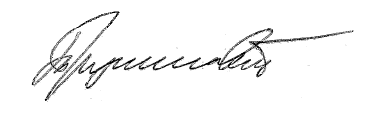 Костянтин ТРУШКОВСЬКИЙГенеральний директор директорату шкільної освіти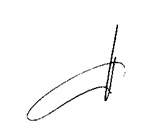 Андрій ОСМОЛОВСЬКИЙ